Конспект совместной деятельности воспитателя с детьми по формированию элементарных математических представлений во второй младшей группе «Один - много»Цель:  Продолжать закреплять знания детей о геометрических фигурах;  закрепить названия цветов; развивать у детей логическое мышление, наблюдательность, любознательности.                                                                                    Задачи:  Научить детей видеть проблему, формулировать цель деятельности, сравнивать конечный результат деятельности с поставленной целью;                 Расширять словарный запас детей; активизировать речь и обогащать словарь.            Интеграция образовательных областей:                                                      «Познавательное развитие» - формировать наблюдательность и любознательность.                                                                                                       «Социально-коммуникативное развитие» - обогащать способы игрового сотрудничества со сверстниками.                                                                           «Художественно – эстетическое развитие» - развивать художественное восприятие, эмоциональную отзывчивость; удовлетворение потребности детей в самовыражении.                                                                                                                               «Речевое развитие» -  предполагает овладение дошкольниками чистой и правильной речью; расширять словарный запас детей словами один, много, ни одного; научить детей отвечать на вопрос «сколько?»                                             «Физическое развитие» - развитие мелкой моторики, двигательная активность.   Оборудование: игрушки (медведь, лиса); тарелочки по количеству детей; геометрические фигуры на каждого ребёнка (круг, квадрат, треугольник,  прямоугольник, овал). Ход ООД.Дети заходят в зал и становятся полукругом, лицом к воспитателю.Воспитатель:  Ребята, сегодня мы с вами отправимся в волшебный лес.                                                                                                                                   Но, чтобы туда попасть, давайте вспомним, кто живёт в лесу? (Ответы детей) Для того чтобы попасть в этот лес нам нужно отгадать загадку.                                         Кто в лесу огромней всех, кто богатый носит мех,                                                                  Кто в берлоге, до весны, днём и ночью видит сны?                                                                 Дети: Медведь.                                                                                                              Воспитатель: Правильно. Ой, слышите, кто то стучится к нам в группу, кто же это.                                                                                                                                    (Выходит и заходит обратно в группу с игрушкой медведя и с корзиночкой) Медведь: Здравствуйте, ребята.                                                                                             Дети: Здравствуй.                                                                                                          Воспитатель: Ребята посмотрите, а что у Медведя в лапах?                                          Медведь:  А у меня в корзине шишки,  вот только посчитать я их не могу. Может, вы мне поможете? Научите считать?                                                       Воспитатель: Научим, правда, ребята? Давай свою корзинку, посмотрим, сколько у тебя там шишек.                                                                                                   Ребята,  посмотрите, сколько шишек у мишки в корзине?    (ответы детей)                                                       Воспитатель достает по одной шишке и раздает их детям.                                        Воспитатель: Ребята, а теперь у вас сколько шишек?                                                                                                       Дети: по одной (хором)                                                                                                                  Воспитатель: Сколько в корзине осталось шишек?                                                                   Дети: Ни одной.                                                                                                        Воспитатель: Правильно.                                                                                                     Медведь: Теперь я буду знать.                                                                                                      Ребята, помогите в корзину шишки сложить и ещё раз посчитать, чтобы я лучше запомнил?                                                                                                                            Дети складывают шишки в корзину.                                                                           Воспитатель: Ребята, сколько же теперь у мишки  шишек в корзине?                           (ответы детей)                                                                                                                                        Воспитатель: Мишка, хочешь с нами поиграть?                                                Физкультминутка.                                                                                                             Наш мишутка потянулся, раз нагнулся, два нагнулся.                                                   Лапы в сторону развёл, видно мёду не нашёл.                                                                   Мишка, ну-ка не зевай, вместе с нами поиграй.                                                        Лапками хлоп-хлоп, ножками топ-топ. Воспитатель: Ну, Мишутка, понравилось?                                                                           Медведь: Вот, молодцы, и считать умеете, и все движения знаете.                                    Воспитатель: А теперь снова, ребята, загадаю вам  загадки.                                                                                          Хвост пушистою дугой,                                                                                                                 Вам знаком зверек такой?                                                                                          Острозубый, темноглазый,                                                                                                                  По деревьям любит лазать.                                                                                                         Дети: Белка                                                                                                                           Воспитатель: Ой, кто-то плачет под кустиком.                                                                                        Да это же, белочка.                                                                                                                     Почему  плачешь белочка?                                                                                                          Расскажи, белочка, что случилось.                                                                                      Белка  шепчет  воспитателю и показывает на мешочек.                                        Воспитатель: Ребята, белочка мечтала сделать себе бусы из грибов, но грибов в лесу не нашла.                                                                                                                            (Воспитатель достаёт из сумки на верёвочке геометрические фигуры)                        Белка: Ребята, вы знаете, что это такое? (ответы детей)                                           Воспитатель: Да, ребята, это геометрические фигуры.                                                      Ребята, а вы знаете, что такое геометрические фигуры? (ответы детей)                                           (Воспитатель загадывает загадку и показывает фигуру круг)                                        Круглый он похож на мячик,                                                                                                                                    Он по небу солнцем скачет.                                                                                             Круглый словно диск луны,                                                                                                                     Как бабушкины блины,                                                                                                                                    Как тарелка, как венок,                                                                                                                           Как веселый колобок,                                                                                                                                Как колеса, как колечки,                                                                                                                            Как пирог из теплой печки!Дети, что это за фигура? (показывает фигуру). Дети: Круг. Воспитатель: А какого  цвета круг? Дети:  Красного. Воспитатель загадывает следующую загадку и показывает следующую фигуру.«Четыре угла и четыре сторонки,  Похожи точно родные сестренки.  В ворота его не закатишь, как мяч,  И он за тобою не пустится вскачь.  Фигура знакома для многих ребят. Его вы узнали?  (ответы детей)Воспитатель: Дети, какого квадрат цвета? Дети: Синего.Воспитатель загадывает загадку и показывает детям следующую фигуру.Три вершины,  Три угла,  Три сторонки –  Кто же я? (ответы детей)Воспитатель: Кира, а это что за фигура?  Кира: Треугольник.  Воспитатель: А какого он цвета?  Кира: Желтого. Воспитатель достаёт фигуру - овал.Воспитатель: Ребята, а что это за фигура?                                                                                     Совсем незнакомая нам. Эта фигура похожа  на яйцо. Вот такая есть окружность -  Очень странная наружность: Круг приплюснутым стал. Получился вдруг….. овал.  Воспитатель: Да правильно, ребята, фигура называется овал. Воспитатель: Белочка, теперь ты поняла, что такое геометрические фигуры?Белка: Ребята, я забыла.Воспитатель: Ребята, покажем белочке  фильм  о геометрических  фигурах.Просмотр презентации  «Геометрические фигуры»Воспитатель: Ребята, пока мы смотрели фильм  наши глазки устали.                                  Давайте  поможем нашим глазкам отдохнуть.Воспитатель с ребятами проводит гимнастику для глаз.Ах, как долго мы смотрели.Ах, как долго мы смотрели,Глазки у ребят устали. (Поморгать глазами)Посмотрите все в окно, (Посмотреть влево-вправо)Ах, как солнце высоко. (Посмотреть вверх)Мы глаза сейчас закроем, (Закрыть глаза ладошками.)В классе радугу построим,Вверх по радуге пойдем, (Посмотреть по дуге вверх-вправо и вверх-влево)Вправо, влево повернем,А потом скатимся вниз, (Посмотреть вниз.)Жмурься сильно, но держись. (Зажмурить глаза, открыть и поморгать ими)«Солнечный мой заинька,Прыгни на ладошку.Солнечный мой заинька,Маленький, как крошка.Прыг на носик, на плечо.Ой, как стало горячо!Прыг на лобик, и опятьНа плече давай скакать.Вот закрыли мы глаза,А солнышко играет:Щечки теплыми лучамиНежно согревает.	                      Дети вытягивают вперед ладошкуСтавят на ладонь указательный палец другой руки.                                              Прослеживают взглядом движение пальца, которым медленно прикасаются сначала к носу, вновь отводят вперед, затем последовательно дотрагиваются до одного плеча, лба и другого плеча, каждый раз отводя палец перед собой.Голова все время находится в фиксированном положении.                                                           Закрывают глаза ладонями.Воспитатель: Ребята, посмотрите, наша белочка заскучала.Белочка: Ребята, я  бусы свои потеряла.                                                                              И у  меня теперь нет бус.Воспитатель: Не переживай белочка,  ребята помогут тебе сделать бусы из геометрических фигур. Ребята,  поможем белочке  сделать белочке красивые бусы? (ответы детей)Пальчиковая  гимнастика «Жили, были пальчики (сгибание пальцев) девочки и мальчики. Этот пальчик Танечка (мизинчик), этот пальчик Сонечка (безымянный) По серёдочке Сергей (средний), рядом братец Алексей (указательный). Ну, а этот Гришка, Гришка шалунишка (большой)  Белка: Ребята, я принесла вам орешки.                                                                                             С их  помощью вы сделаете  гимнастику пальчикам.Белка из мешка достаёт орехи и раздаёт дети.                                                           Дети выполняют пальчиковую гимнастику с помощью ореха.Массаж поверхностей ладоней орехом.«Орех мой не отдыхает,На ладошке он гуляет.Взад-вперед его качу,Вправо-влево – как хочу.Сверху – левой, снизу – правой,Я его катаю, браво».«Научился два ореха  Между пальцами держать. Это в школе мне поможет  Буквы ровные писать».Воспитатель: Молодцы ребята, теперь наши пальчики готовы, чтобы помочь белочке. (Дети выполняют аппликацию) Воспитатель:  Молодцы ребята. Какие красивые бусы у вас получились Белочка: Как красиво. Я так довольна вашим подарком.                                                          Предлагаю  поиграть со мной в игру «Собрать дом, лисичку, кошку на доске с помощью геометрических фигур»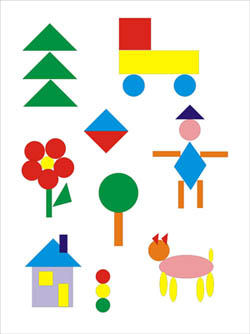 Воспитатель: Молодцы, ребята. Нам  было весело сегодня, научили мишку шишки считать, для белочки сделали бусы из геометрических фигур.                                                                                     И  нам, ребята, пора возвращаться в группу.